ДАННЫЕо поступлении и рассмотрении обращений граждан  к депутатам Череповецкой городской Думыв Ӏ квартале 2021 годаРезультаты  рассмотрения обращений граждан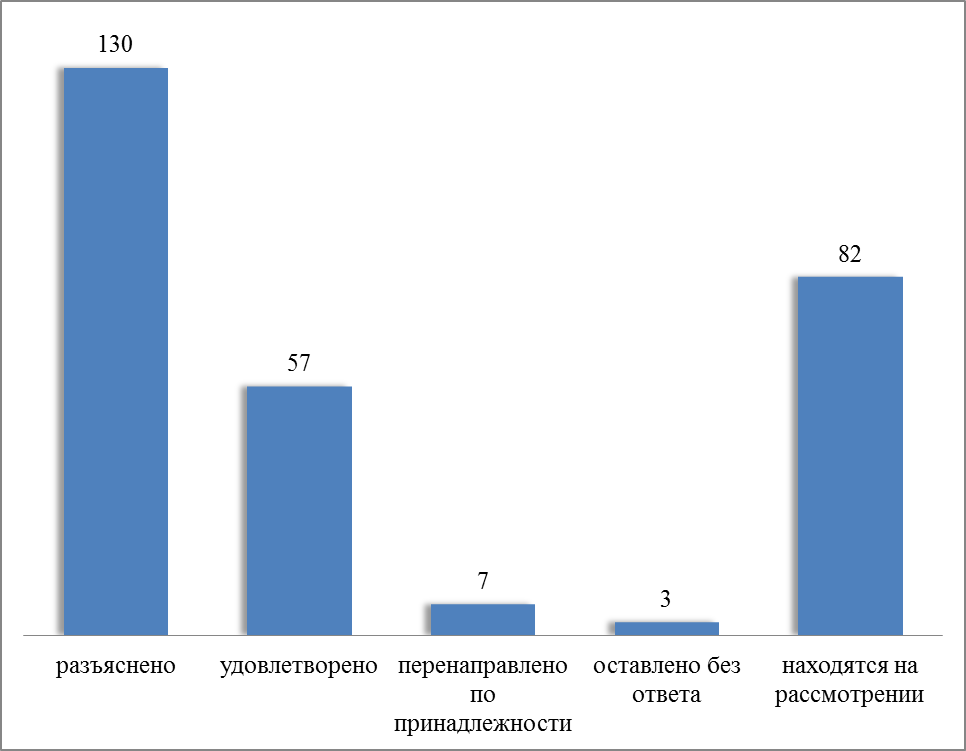 Соотношение устных, электронных обращений граждан и обращений на бумажном носителе Соотношение устных, электронных обращений граждан и обращений на бумажном носителе 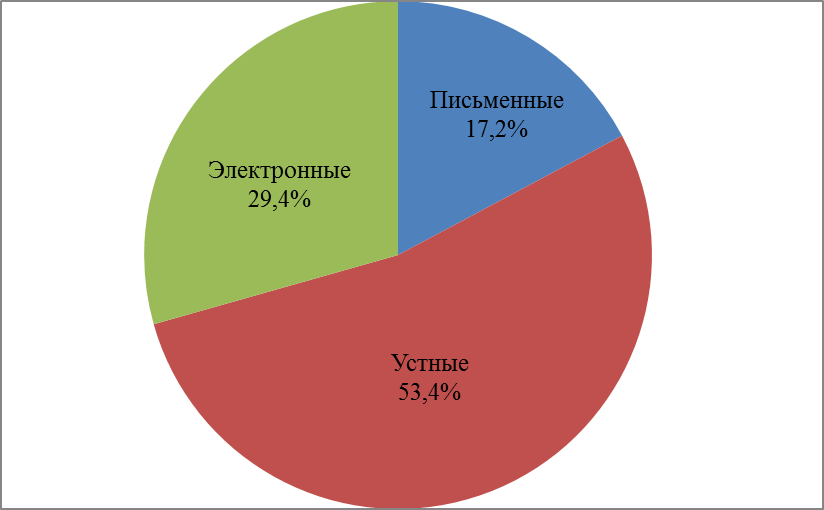 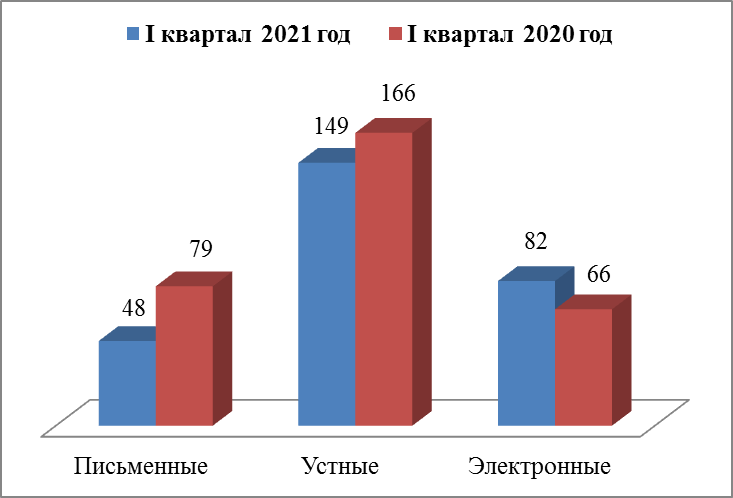 Динамика количества и доли поступивших обращений по категориям заявителейДинамика количества и доли поступивших обращений по категориям заявителейДинамика количества и доли поступивших обращений по категориям заявителей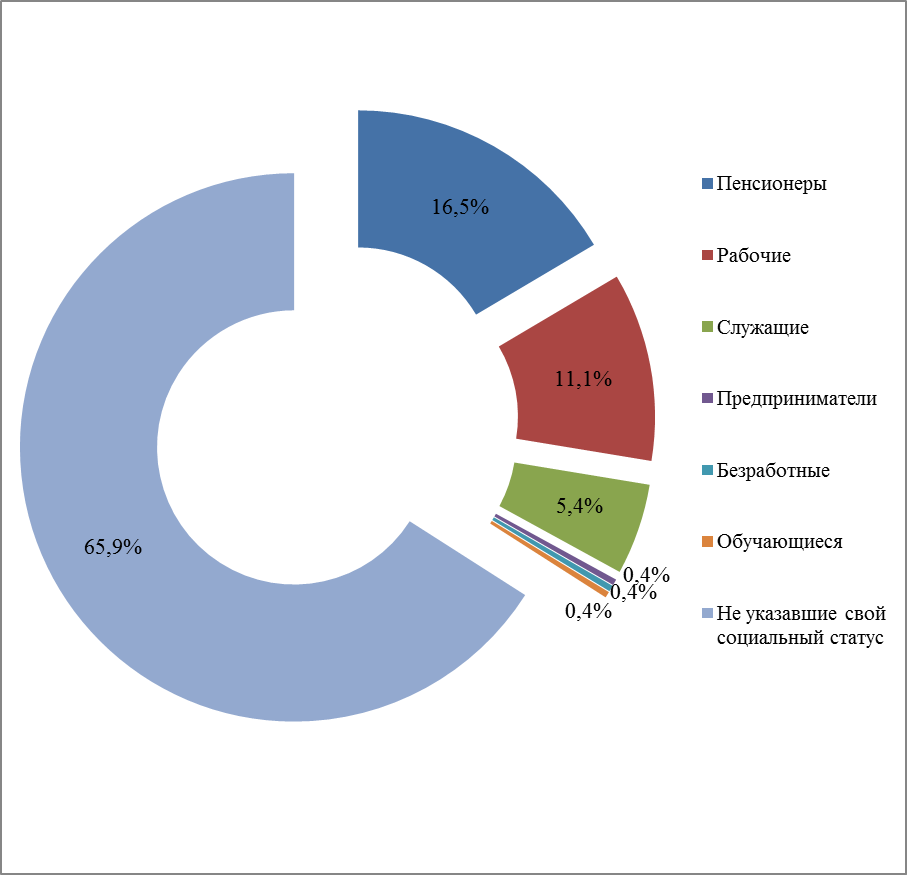 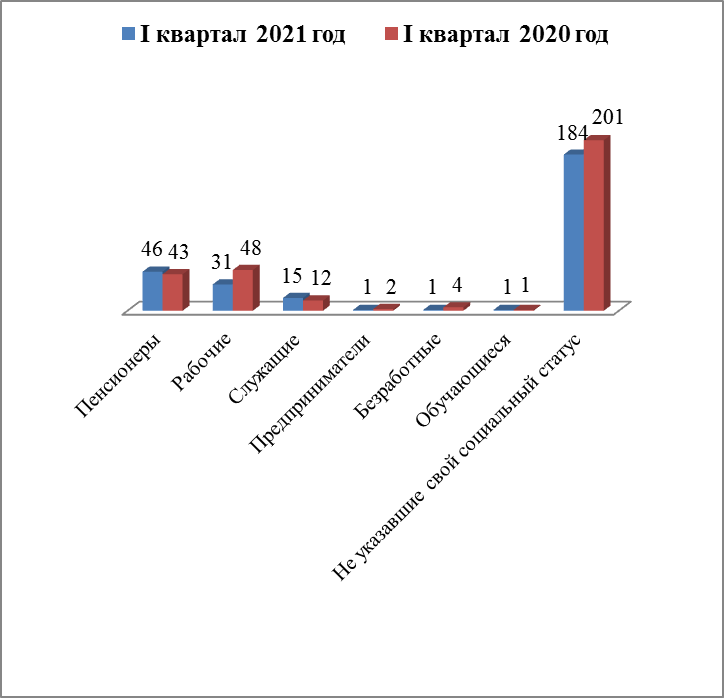 Распределение по тематическим разделам количества обращенийРаспределение по тематическим разделам количества обращенийРаспределение по тематическим разделам количества обращенийРаспределение по тематическим разделам количества обращений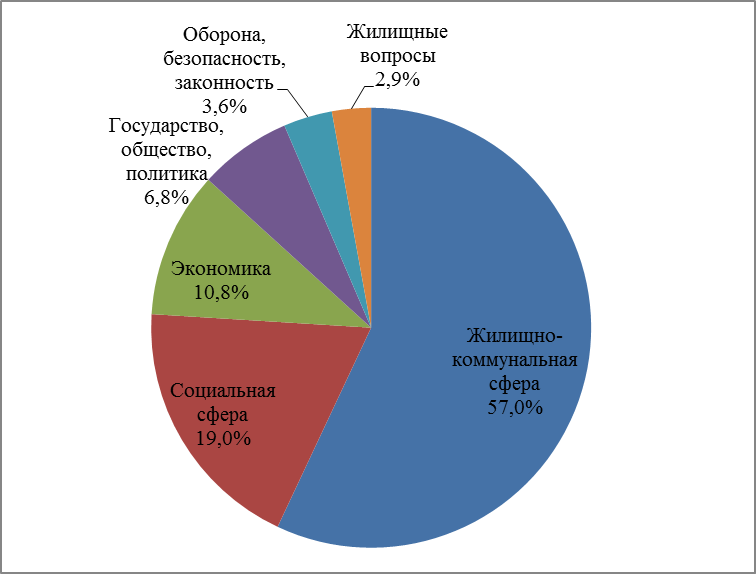 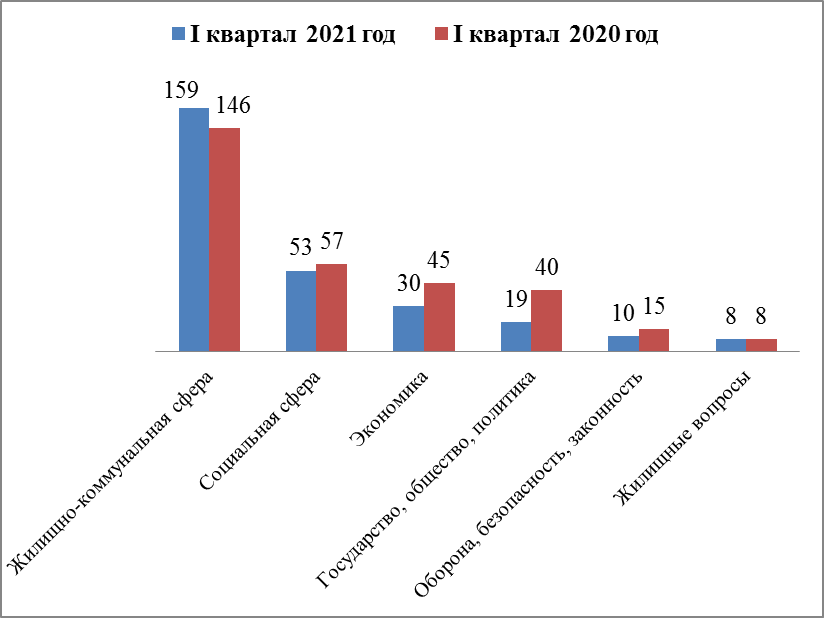 Распределение по тематикам количества вопросов, содержащихся в обращенияхРаспределение по тематикам количества вопросов, содержащихся в обращенияхРаспределение по тематикам количества вопросов, содержащихся в обращенияхРаспределение по тематикам количества вопросов, содержащихся в обращенияхРаспределение по тематикам количества вопросов, содержащихся в обращенияхЖилищно-коммунальная сфераЖилищно-коммунальная сфераЖилищно-коммунальная сфераЖилищно-коммунальная сфераЖилищно-коммунальная сфера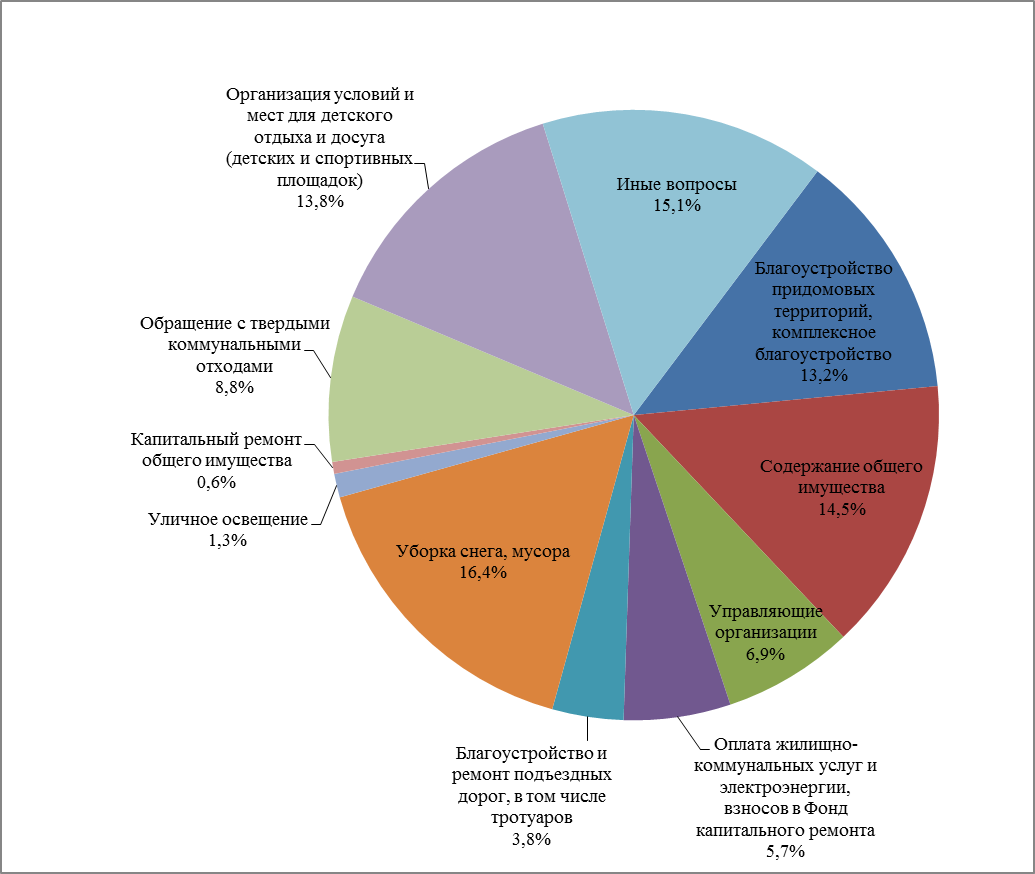 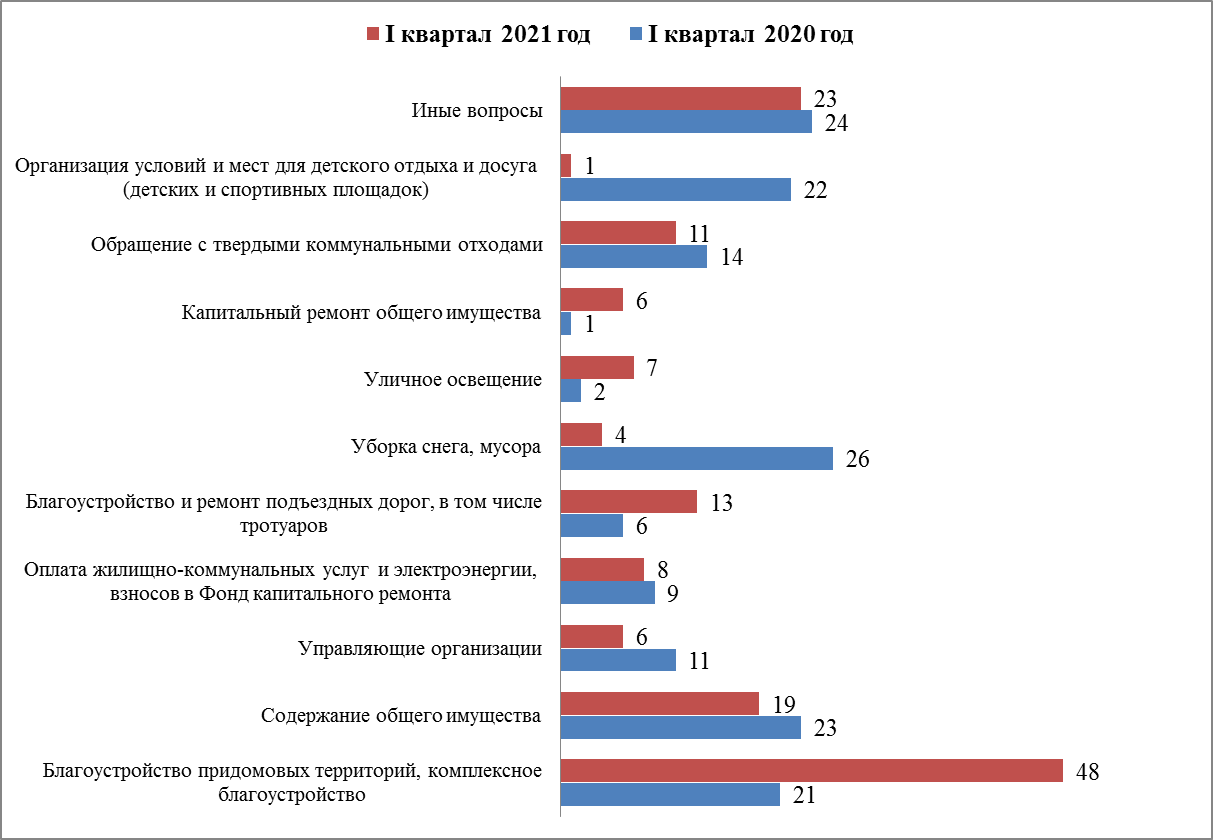 Социальная сфераСоциальная сфераСоциальная сфераСоциальная сфераСоциальная сфера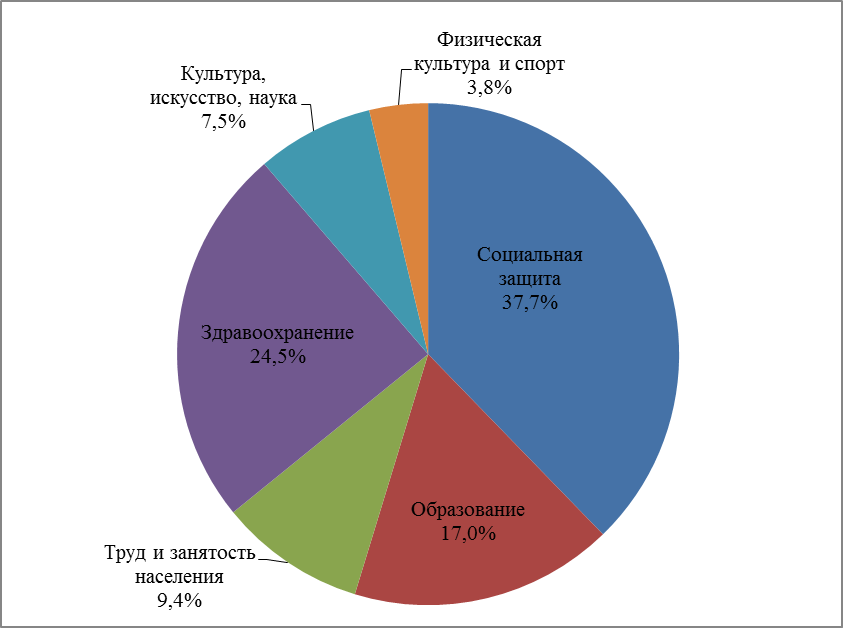 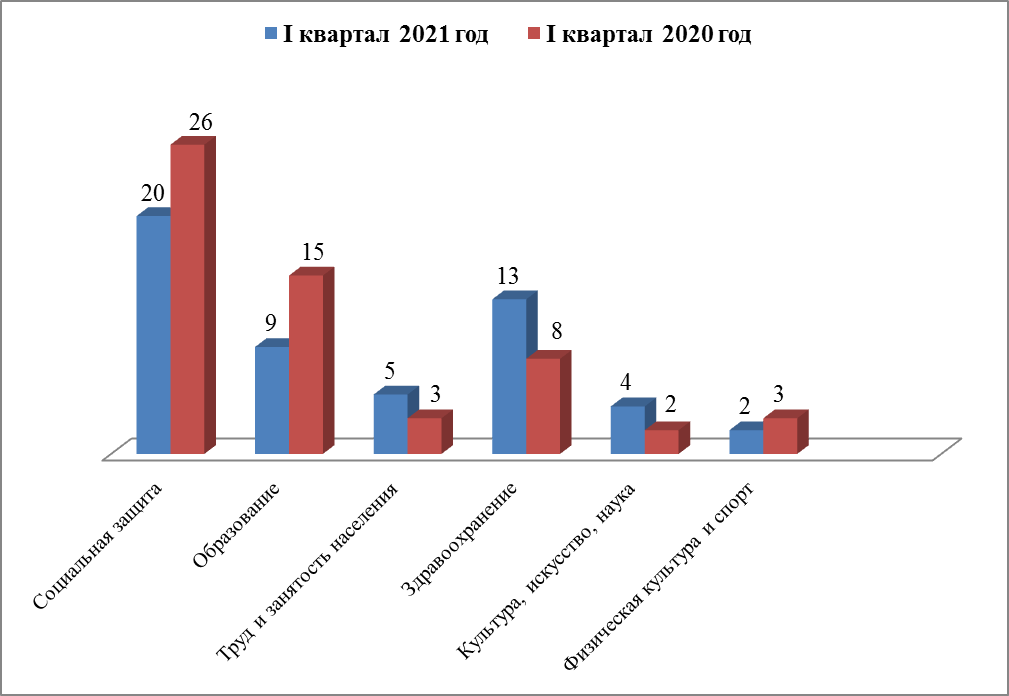 ЭкономикаЭкономикаЭкономикаЭкономикаЭкономика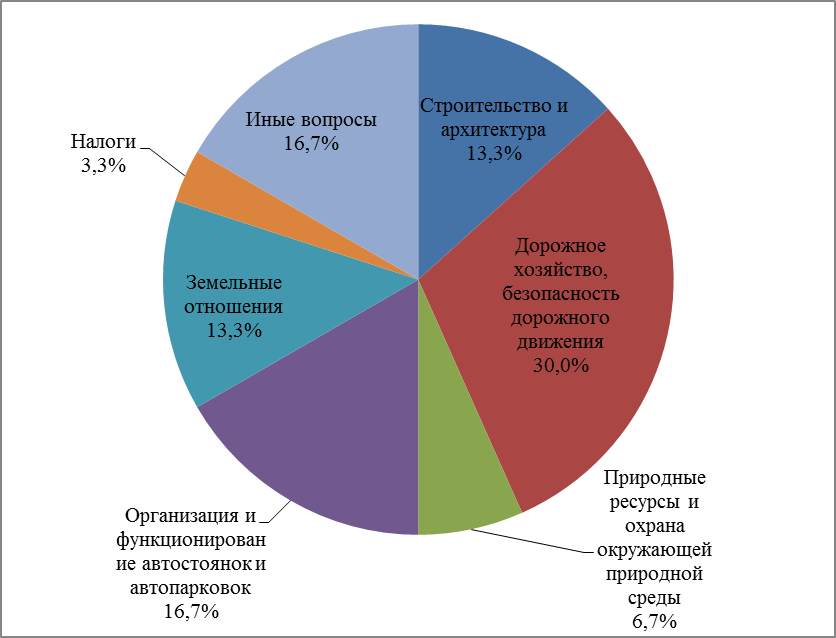 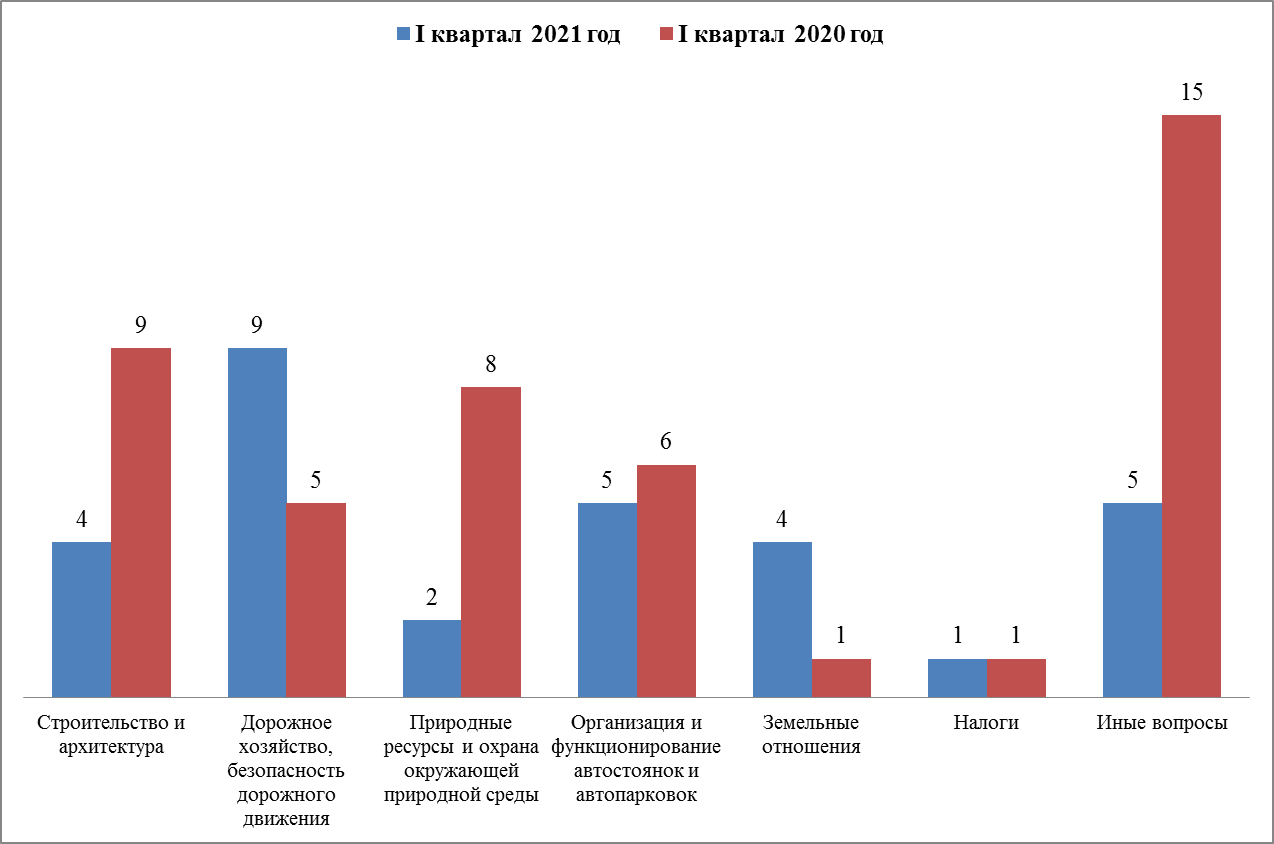 Государство, общество, политикаГосударство, общество, политикаГосударство, общество, политикаГосударство, общество, политикаГосударство, общество, политика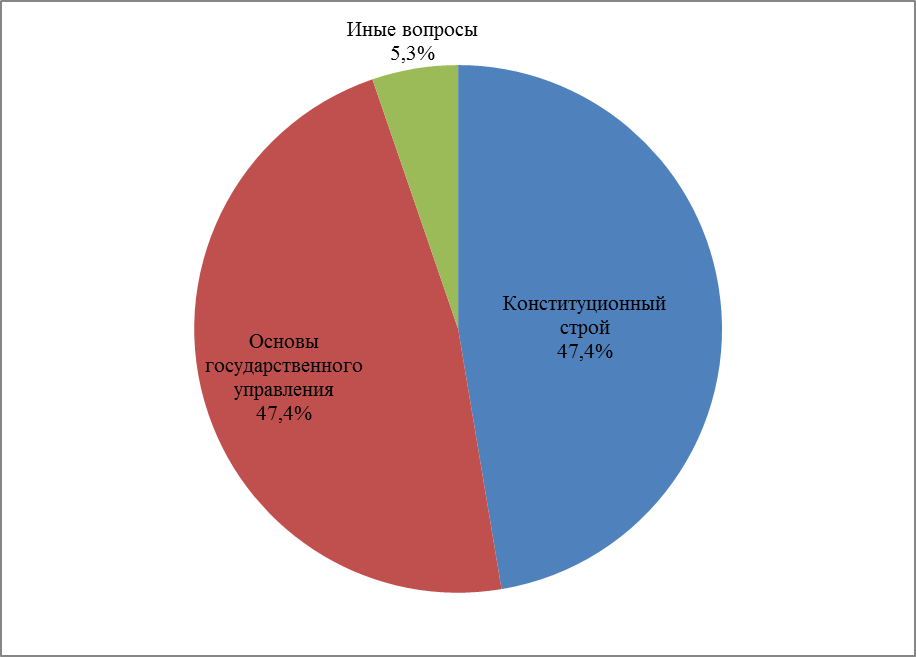 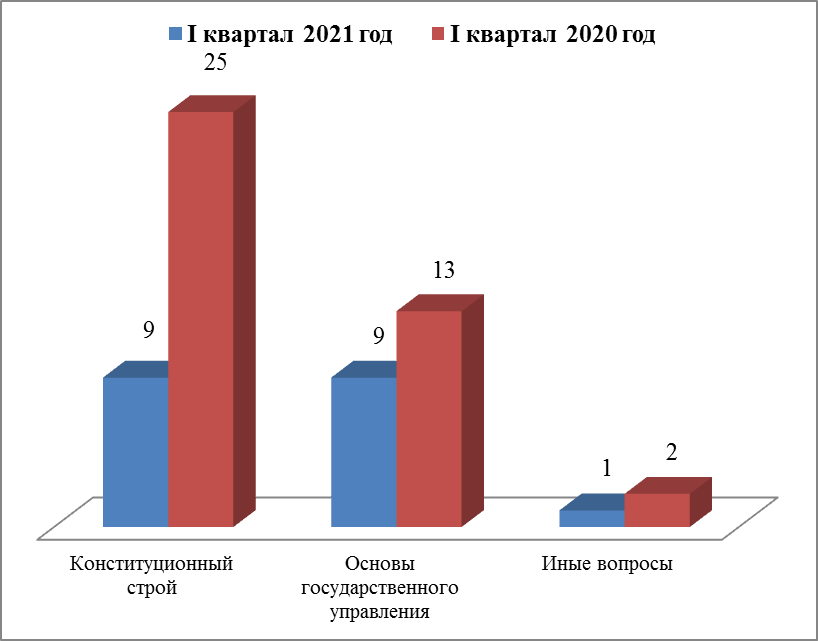 Оборона, безопасность, законностьОборона, безопасность, законностьОборона, безопасность, законностьОборона, безопасность, законностьОборона, безопасность, законность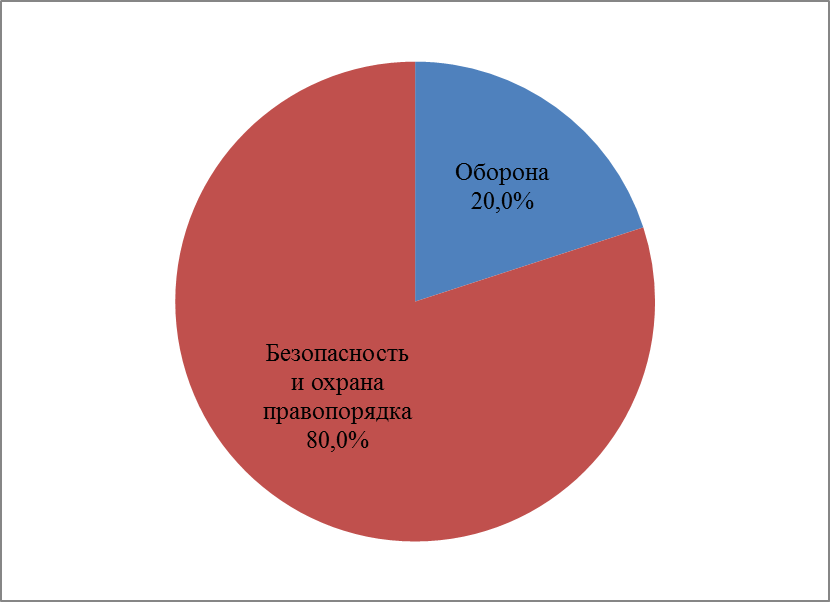 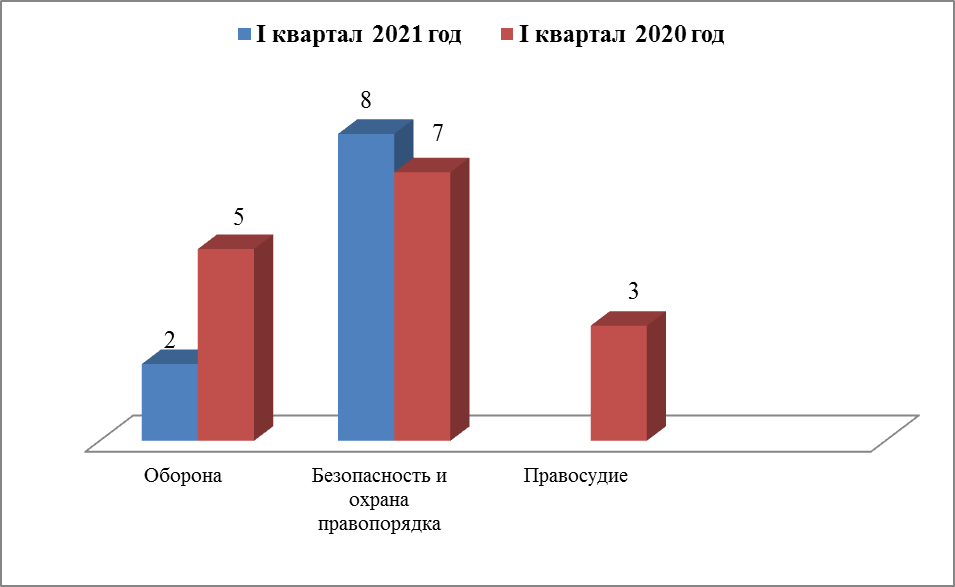 Жилищные вопросыЖилищные вопросыЖилищные вопросыЖилищные вопросыЖилищные вопросы